TRIVIS - Střední škola veřejnoprávní a Vyšší odborná škola prevence kriminality 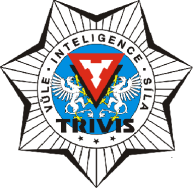 a krizového řízení Praha,s. r. o.Hovorčovická 1281/11 182 00  Praha 8 - Kobylisy OR  vedený Městským soudem v Praze, oddíl C, vložka 50353Telefon a fax: 283 911 561          E-mail : vos@trivis.cz                IČO 25 10 91 38Termíny  zkoušek – psychologie                      PhDr. Ľubica Kurucová 1 KPK      17. 5. 2024   od 9:00 – 12:00 – uč. v Ďáblicích     27. 5. 2024   od 9:00 – 12:00 – uč. v Ďáblicích